ййы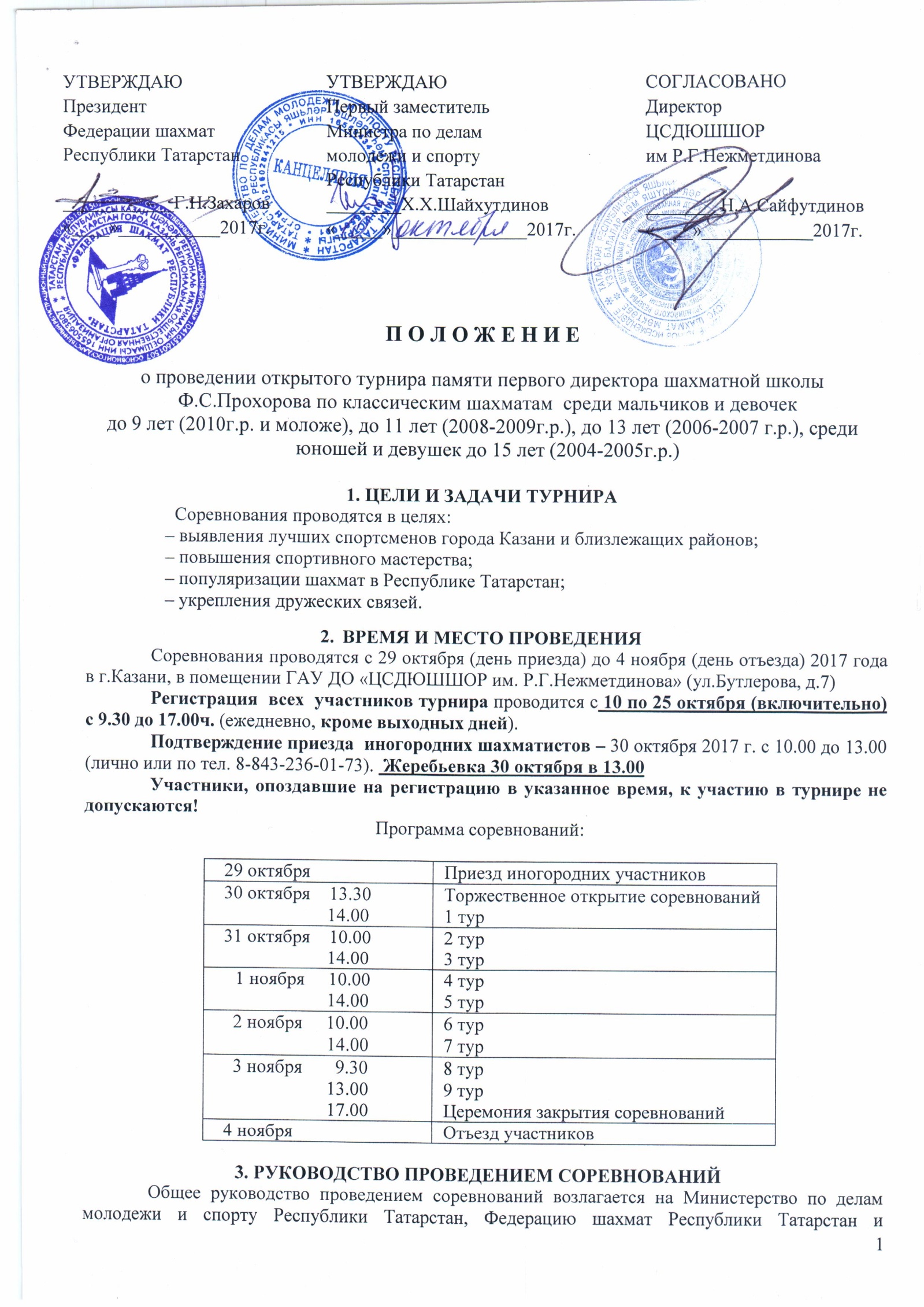 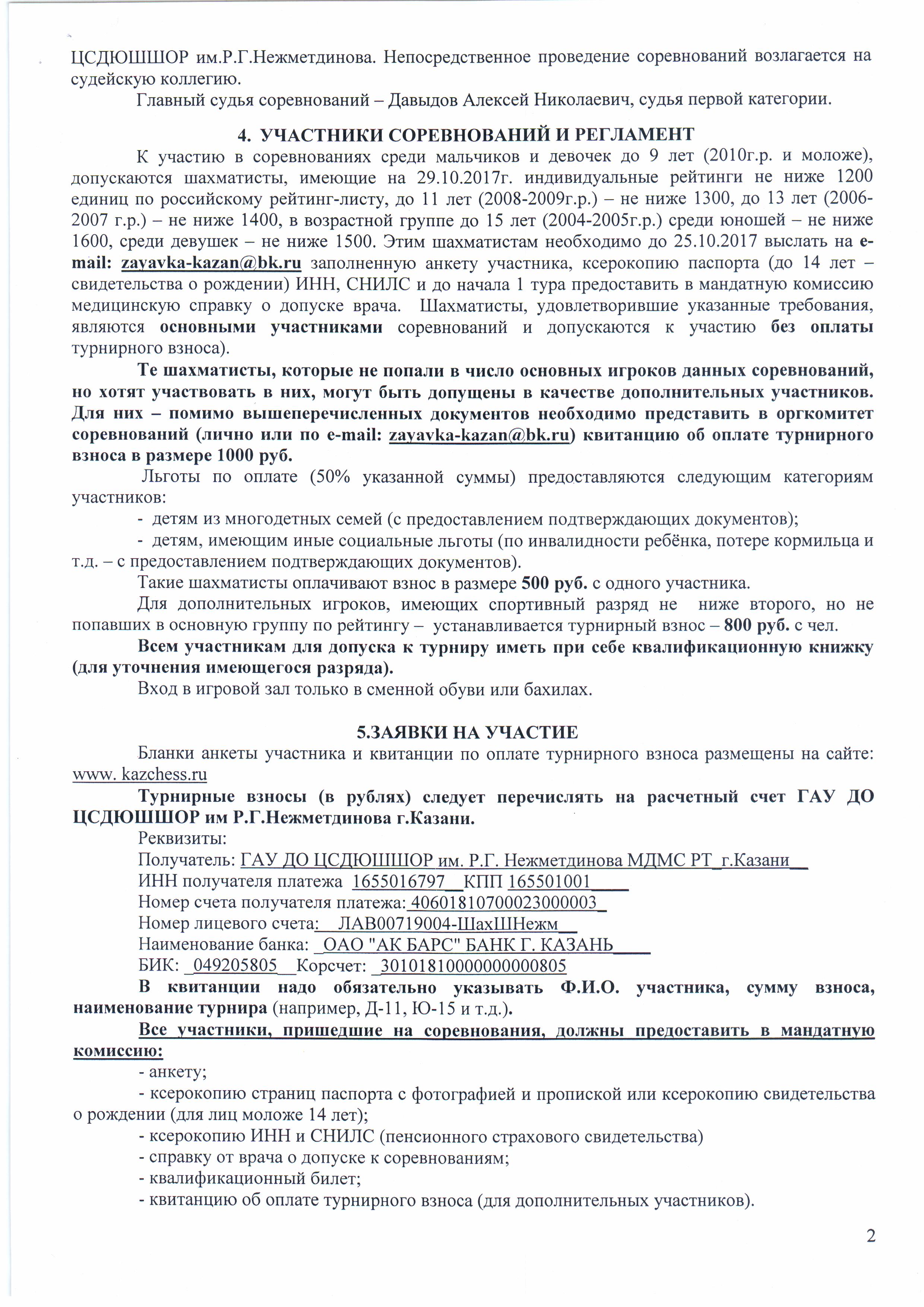 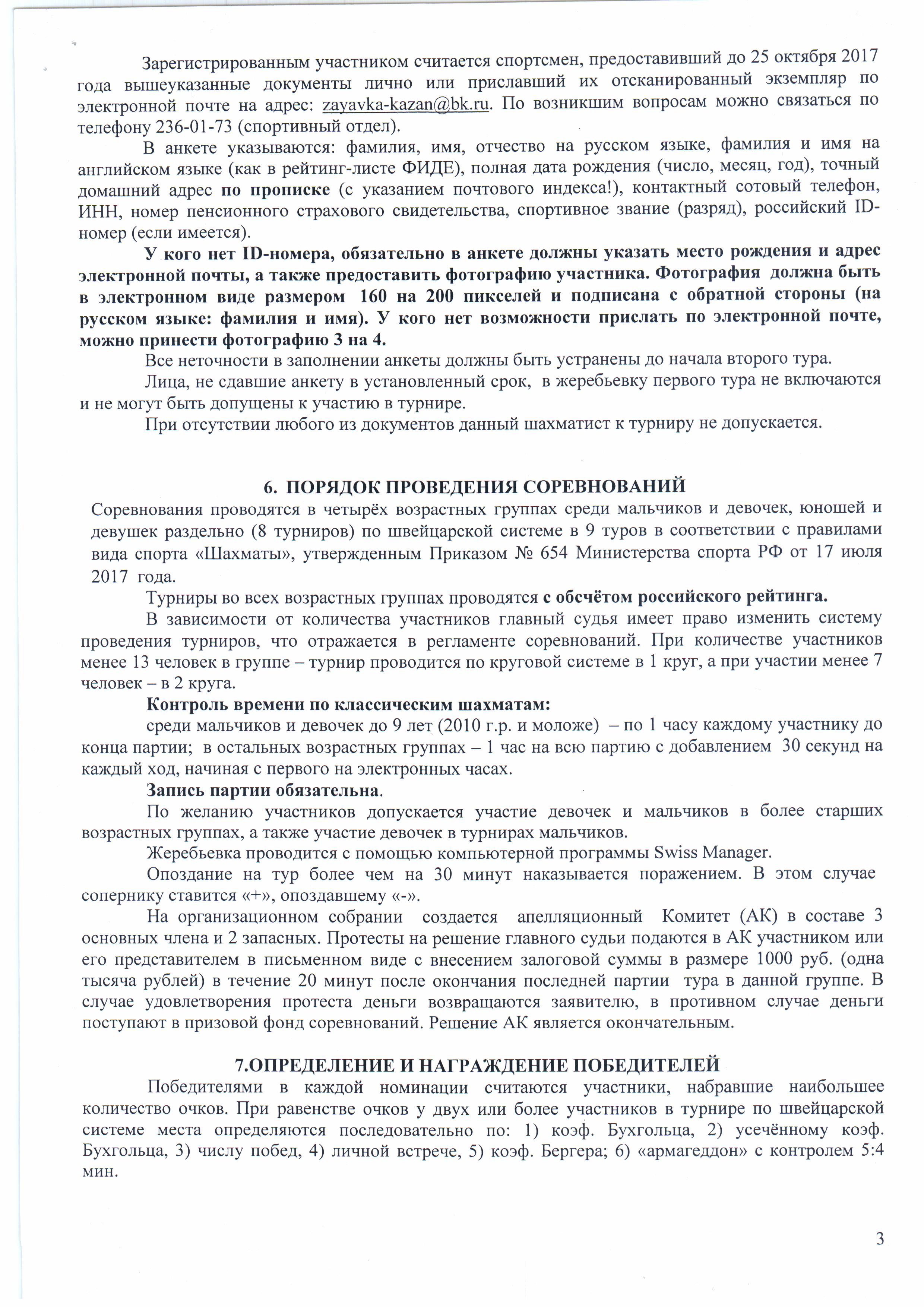 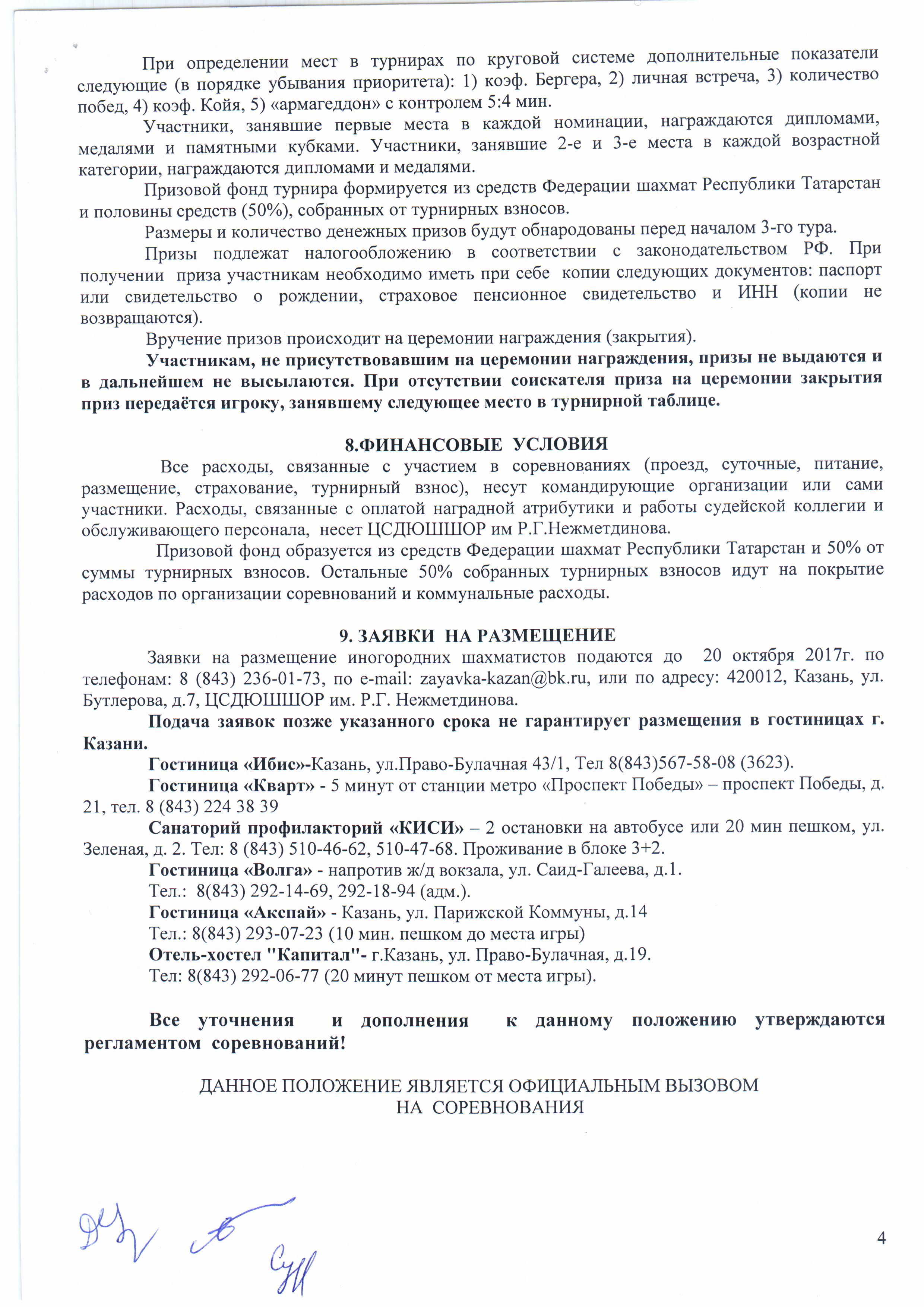 